要援護世帯の除雪に関する協力のお願い日頃から、市の福祉行政に格別のご理解とご協力をいただき、厚く御礼申し上げます。特に昨年度の大雪の際にはご協力いただき大変ありがとうございました。市では毎年、高齢の方や障がい者のみの世帯等（要援護世帯）の除雪作業にご協力をいただける事業所を募集しています。皆さんの回答をもとにして名簿を整備し、市ホームページで周知するほか該当世帯に配布し、除雪作業を依頼する際の参考にしていただいております。つきましては、該当世帯の除雪に協力していただける方は二次元コードを読み込み、回答フォームから回答、もしくは下段に記載の上、メールまたはFAXにてご回答ください。皆様のご応募をお待ちしております。メールにて回答される場合は、市ホームページより「名簿掲載調査回答書」のデータをダウンロードの上ご回答ください。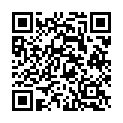 （トップページ > 組織でさがす > 生活援護課 > 除雪費助成制度）【宛先】上越市役所　生活援護課　援護第二係（送付文は不要です）E-mail	：engo@city.joetsu.lg.jp　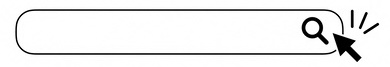 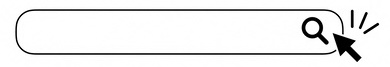 FAX	：025-525-5157----------------------------------------------------------------------------------------＜名簿掲載調査回答書＞※ E-mail：災害時の連絡を容易にするため、今後要援護世帯の除雪に関する連絡に活用させていただきます。ご協力ありがとうございました。回答書は以上です。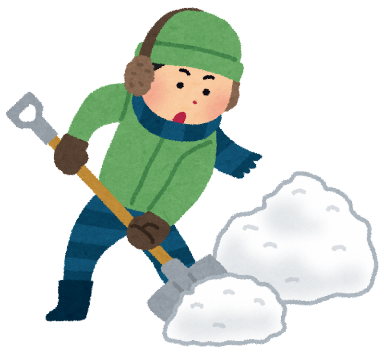 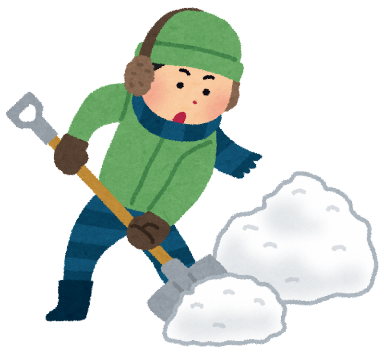 区分内容協力いただける除雪場所ご協力いただける場所すべてに✔をしてください□屋根雪除雪　　□屋根雪以外（玄関前等）の除雪実施可能地区ご協力いただける地区すべてに✔をしてください□安塚区　　□浦川原区　　□大島区　　□牧区　　　□柿崎区□大潟区　　□頸城区　　　□吉川区　　□中郷区　　□板倉区□清里区　　□三和区　　　□名立区　　□合併前上越市ふりがな事業所名（担当者名　　　　　　　　）住所電話番号FAXE-mail※